План мероприятий МБУК «Городской Дом культуры» на декабрь 2022 года        Директор МБУК «Городской Дом культуры» 									А.В. Афанасьев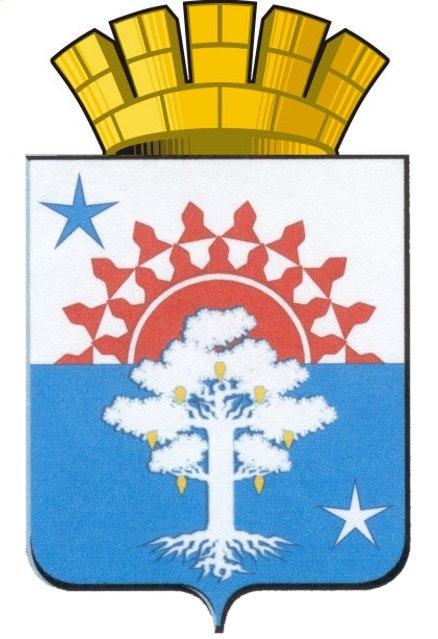 ОАО СГО «Управление культуры и молодежной политики»Муниципальное бюджетное учреждение культуры«городской дом культуры»(МБУК «ГДК»)ул. Ленина, 152  г. Серов Свердловской области, 624992 тел. (34385) 6-25-64факс (34385) 6-25-68 E-mail: muk.odc@mail.ruОКПО 39909815, ОГРН 1026601818210ИНН 6632010597, КПП 663201001от_________________ № _________на №____________от____________Заместителю начальника ООА СГО «Управление культуры и молодежной политики»И.Ю. КореневойДатаМероприятияМестоВремяОтветственные01.12Создание информационного стенда
«Вирус, не знающий границ»Дом культуры п. Вятчино12-00МБУК «Городской Дом культуры»6-25-6401.12День борьбы со СПИДом«Не начинай! Не пробуй! Не рискуй!»Дом культуры п. Марсяты15-00МБУК «Городской Дом культуры»6-25-6401.12Информационная программа к Всемирному Дню борьбы со СПИДом «Имя твое – СПИД»Дом культуры п. Андриановичи15-30МБУК «Городской Дом культуры»6-25-6401.12День борьбы против СПИДа«Моё поколение выбирает жизнь» выставка наглядного материала«Мы против СПИДа»Дом культуры д. Семенова17-30МБУК «Городской Дом культуры»6-25-6402.12Интерактивная игра ко Дню Конституции
 «Закон государства российского»Клуб п. Красноярка16-00МБУК «Городской Дом культуры»6-25-6402.12Открытый конкурс декоративно-прикладного творчества «Валенки, да, валенки!»МАУ «ДКМ»15-00МБУК «Городской Дом культуры»6-25-6402.12Агитационная программа«Анти спид»Дом культуры с. Филькино17-00МБУК «Городской Дом культуры»6-25-6403.12Возложение цветов и корзин к обелиску, посвященное Дню неизвестного солдата 
«Подвиг твой бессмертен, солдат»Дом культуры п. Андриановичи12-00МБУК «Городской Дом культуры»6-25-6403.12Акция «От всей души»(к Международному дню инвалидов)Клуб д. Морозково12-00МБУК «Городской Дом культуры»6-25-6403.12Возложение цветов к обелиску «Имя твое неизвестно, подвиг твой бессмертен!»Клуб д. Поспелкова12-00МБУК «Городской Дом культуры»6-25-6403.12Час мужества ко дню неизвестного солдата «Имя твоё неизвестно»Марсятский СДК 16-00МБУК «Городской Дом культуры»6-25-6405.12Праздничная программа «От всей души!» (к Международному дню инвалидов)Дом культуры д. Семенова14-00МБУК «Городской Дом культуры»6-25-6405.12Развлекательная программа «Дорогою добра»Дом культуры п. Вятчино14-00МБУК «Городской Дом культуры»6-25-6405.12Музыкальная открытка, посещение лежачих больных на дому
«Вы не одиноки!»Клуб д. Поспелкова14-00МБУК «Городской Дом культуры»6-25-6405.12Выставка творчества людей с ОВЗ «Увидеть мир сердцем»Дом культуры п. Красноглинный15-00МБУК «Городской Дом культуры»6-25-6405.12Вечер отдыха «Мы дарим вам сердца свои» (к Международному дню инвалидов)Клуб п. Первомайский16-00МБУК «Городской Дом культуры»6-25-6405.12Акция«Я выбираю жизнь!»Дом культуры п. Красноглинный17-00МБУК «Городской Дом культуры»6-25-6405.12Информационный час «Мир один для всех»Дом культуры п. Ключевой17-00МБУК «Городской Дом культуры»6-25-6405.12«СТОП ВИЧ – СПИД»Познавательная программаКлуб п. Красноярка17-00МБУК «Городской Дом культуры»6-25-6405.12Вечер отдыха ко дню инвалида 
«От всего сердца!»ДК п. Марсяты 15-00МБУК «Городской Дом культуры»6-25-6406.12Акция «Красная ленточка»Клуб д. Морозково19-00МБУК «Городской Дом культуры»6-25-6406.12Вечер отдыха 
«Надежда сердце согревает»Дом культуры п. Андриановичи16-00МБУК «Городской Дом культуры»6-25-6407.12Познавательная программа
 «Герой отечества»Дом культуры с. Филькино16-00МБУК «Городской Дом культуры»6-25-6408.12Оформление стенда
«Герои Отчизны»Клуб д. Поспелкова-МБУК «Городской Дом культуры»6-25-6409.12Праздничная программа «Поддержим друга, друга» (к Международному дню инвалидов)Дом культуры с. Филькино14-00МБУК «Городской Дом культуры»6-25-6409.12Видеоурок«В жизни всегда есть место подвигу»Дом культуры п. Красноглинный15-00МБУК «Городской Дом культуры»6-25-6409.12День героев Отечества, урок мужества «Герои- среди нас»Дом культуры п. Вятчино16-00МБУК «Городской Дом культуры»6-25-6410.12Народное гуляние«День Екатерины Санницы»Клуб п. Красноярка13-00МБУК «Городской Дом культуры»6-25-6410.12Игра – путешествие«В мире закона и права»Дом культуры п. Андриановичи13-30МБУК «Городской Дом культуры»6-25-6410.12Игра – викторина 
«Ты имеешь право»Дом культуры п. Красноглинный15-00МБУК «Городской Дом культуры»6-25-6410.12Познавательная программа
«Жить по закону!»Клуб д. Поспелкова15-00МБУК «Городской Дом культуры»6-25-6410.12Викторина ко дню конституции«С чего начинается родина»Клуб п. Первомайский17-00МБУК «Городской Дом культуры»6-25-6410.12День героев Отечества, познавательная программа«Помним и чтим»Дом культуры д. Семенова17-00МБУК «Городской Дом культуры»6-25-6410.12Урок мужества «Герои Отечества»Дом культуры п. Ключевой17-00МБУК «Городской Дом культуры»6-25-6410.12Информационный час 
«Вы – наша гордость!»Клуб д. Морозково15-00МБУК «Городской Дом культуры»6-25-6413.12Информационно – познавательная программа«Моя Россия без террора»Дом культуры п. Андриановичи14-30МБУК «Городской Дом культуры»6-25-6413.12Политинформация 
«Закон нашей жизни»
Клуб д. Морозково19-00МБУК «Городской Дом культуры»6-25-6413.12Познавательная программа 
«День Конституции»Дом культуры с. Филькино18-00МБУК «Городской Дом культуры»6-25-6415.12Мастер-класс 
«В мастерской Деда Мороза и Снегурочки»Дом культуры с. Филькино16-00МБУК «Городской Дом культуры»6-25-6417.12Мастер-класс «Снежная сказка»Дом культуры п. Андриановичи13-00МБУК «Городской Дом культуры»6-25-6417.12Игровая программа «Ловкие, смелые, умелые»Дом культуры п. Марсяты13-00МБУК «Городской Дом культуры»6-25-6417.12Игровая программа «Праздник без проблем»Клуб п. Красноярка14-00МБУК «Городской Дом культуры»6-25-6417.12Познавательная игра 
«Осторожно, елка!»Дом культуры п. Вятчино15-00МБУК «Городской Дом культуры»6-25-6417.12Информационный час 
«СПИД- Знать, чтобы жить!»Клуб д. Поспелкова17-00МБУК «Городской Дом культуры»6-25-6417.12Мастер – класс«Новогоднее настроение»Дом культуры п. Красноглинный17-00МБУК «Городской Дом культуры»6-25-6417.12Игровая программа, мастерская «Деда мороза»
Дом культуры д. Семенова17-00МБУК «Городской Дом культуры»6-25-6417.12Развлекательная программа «Снежные кружева»Клуб п. Первомайский18-00МБУК «Городской Дом культуры»6-25-6420.12Предновогоднее праздничное мероприятие «От всей души»Центр ТБК «Чулпан»МБУК «Городской Дом культуры»6-25-6421.12Информационный час «Жить по совести и чести»Дом культуры п. Андриановичи16-00МБУК «Городской Дом культуры»6-25-6422.12Новогодняя ёлка для неорганизованных детей, инвалидов 
«Когда зажигаются ёлки»Новая Кола14-00МБУК «Городской Дом культуры»6-25-6423.12Праздничная программа
 «Весёлое новогодье»Дом культуры с. Филькино14-00МБУК «Городской Дом культуры»6-25-6423.12Новогодняя ёлка для неорганизованных детей, инвалидов 
«Когда зажигаются ёлки»Дом культуры с. Филькино14-00МБУК «Городской Дом культуры»6-25-6424.12Детский утренник«Зимнее чудо!».Дом культуры д. Семенова13-00МБУК «Городской Дом культуры»6-25-6424.12Фотоконкурс «Елочка-модница»Дом культуры п. Вятчино15-00МБУК «Городской Дом культуры»6-25-6424.12Мастер- класс по изготовлению новогодней игрушкиКлуб п. Первомайский17-00МБУК «Городской Дом культуры»6-25-6424.12Праздничная интерактивная программа «Новый год без забот»Дом культуры с. Филькино18-00МБУК «Городской Дом культуры»6-25-6425.12ВСТеатрализованное представление «Приключения в Новогоднем лесу»Дом культуры п. Ключевой16-00МБУК «Городской Дом культуры»6-25-6427.12Детская новогодняя ёлка
«Забавы у Новогодней Ёлочки!»Клуб д. Поспелкова12-00МБУК «Городской Дом культуры»6-25-6427.12Выезд Деда Мороза и Снегурочки «Приглашаем сказку в дом»Дом культуры п. Андриановичи17-00МБУК «Городской Дом культуры»6-25-6428.12Интерактив у ёлки
 «Пиратский Новый год»Клуб п. Красноярка14-00МБУК «Городской Дом культуры»6-25-6428.12Ёлка для неорганизованных детей Театрализованное представление «Переполох в зимнем лесу»Клуб п. Первомайский16-00МБУК «Городской Дом культуры»6-25-6428.12Новогодняя развлекательная программа«Операция «Новый год»»Дом культуры п. Вятчино18-00МБУК «Городской Дом культуры»6-25-6428.12Праздничная программа
 «Расскажи снегурочка»Новая кола 14-00МБУК «Городской Дом культуры»6-25-6428.12Новогодний утренник для детей «Новогоднее волшебство»ДК п. Марсяты 13-00МБУК «Городской Дом культуры»6-25-6429.12Театрализованная игровая программа для детей«Зимняя сказка»Дом культуры п. Красноглинный13-00МБУК «Городской Дом культуры»6-25-6429.12«Пиратский Новый год»Интерактив у ёлкиКлуб п. Красноярка14-00МБУК «Городской Дом культуры»6-25-6429.12Новогодняя театрализованная программа у ёлки«Не хочу Новый год»Дом культуры п. Андриановичи14-00МБУК «Городской Дом культуры»6-25-6429.12Праздничная программа
 «Расскажи снегурочка»Дом культуры с. Филькино14-00МБУК «Городской Дом культуры»6-25-6430.12Новогодняя театрализованная программа «Капризы Деда Мороза»Дом культуры п. Андриановичи18-00МБУК «Городской Дом культуры»6-25-6430.12Новогодняя развлекательная программа«Новогодний ДрайВинг»Дом культуры п. Вятчино18-00МБУК «Городской Дом культуры»6-25-6430.12Вечер отдыха «Голубой огонёк»Клуб п. Красноярка19-00МБУК «Городской Дом культуры»6-25-6430.12Конкурсная программа «Радостно встречать нас Новый год»Дом культуры с. Филькино19-00МБУК «Городской Дом культуры»6-25-6431.12Праздничная программа 
«Забавы у новогодней елки»Клуб д. МорозковоПо согласованиюМБУК «Городской Дом культуры»6-25-6431.12Новогодняя диско программа«Новогодний подъём настроения».Дом культуры д. СеменоваПо согласованиюМБУК «Городской Дом культуры»6-25-6431.12Взрослая Новогодняя ёлка: «Весело и дружно встретим Новый год!»Клуб д. ПоспелковаПо согласованиюМБУК «Городской Дом культуры»6-25-6431.12Новогодний бал для взрослых «Новогодний разгуляй»Дом культуры п. АндриановичиПо согласованиюМБУК «Городской Дом культуры»6-25-64По согласованию Молодежный форум 
«Здоровье при выше всего»По согласованию По согласованиюМБУК «Городской Дом культуры»6-25-64